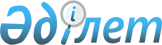 Об утверждении бюджета Аккайынского района на 2021 - 2023 годыРешение маслихата Аккайынского района Северо-Казахстанской области от 25 декабря 2020 года № 44-2. Зарегистрировано Департаментом юстиции Северо-Казахстанской области 29 декабря 2020 года № 6861.
      Сноска. Вводится в действие с 01.01.2021 в соответствии с пунктом 14 настоящего решения.
      В соответствии с пунктом 2 статьи 9, статьей 75 Бюджетного кодекса Республики Казахстан от 4 декабря 2008 года, подпунктом 1) пункта 1 статьи 6 Закона Республики Казахстан от 23 января 2001 года "О местном государственном управлении и самоуправлении в Республике Казахстан" маслихат Аккайынского района Северо-Казахстанской области РЕШИЛ:
      1. Утвердить бюджет Аккайынского района на 2021 - 2023 годы согласно приложениям 1, 2 и 3 к настоящему решению соответственно, в том числе на 2021 год в следующих объемах:
      1) доходы – 5578511,1 тысяч тенге:
      налоговые поступления – 568472,7 тысяч тенге;
      неналоговые поступления – 7663 тысяч тенге;
      поступления от продажи основного капитала – 12000 тысяч тенге;
      поступления трансфертов – 4990375,4 тысяч тенге;
      2) затраты – 5740254,3 тысяч тенге;
      3) чистое бюджетное кредитование – 183741,8 тысяч тенге:
      бюджетные кредиты -203491 тысяч тенге;
      погашение бюджетных кредитов – 19749,2 тысяч тенге;
      4) сальдо по операциям с финансовыми активами - 0 тысяч тенге:
      приобретение финансовых активов - 0 тысяч тенге;
      поступления от продажи финансовых активов государства - 0 тысяч тенге;
      5) дефицит (профицит) бюджета - - 345485 тысяч тенге;
      6) финансирование дефицита (использование профицита) бюджета – 345485 тысяч тенге:
      поступление займов – 203491 тысяч тенге;
      погашение займов – 19749,2тысяч тенге;
      используемые остатки бюджетных средств – 161743,2 тысяч тенге.
      Сноска. Пункт 1 в редакции решения маслихата Аккайынского района Северо-Казахстанской области от 7.07.2021 № 4-1 (вводится в действие с 01.01.2021); от 19.10.2021 № 6-2 (вводится в действие с 01.01.2021); от 07.12.2021 № 7-1 (вводится в действие с 01.01.2021).


      2. Установить, что доходы бюджета района на 2021 год формируются в соответствии с Бюджетным кодексом Республики Казахстан за счет следующих налоговых поступлений:
      1) социальный налог по нормативам распределения доходов, установленным областным маслихатом;
      2) налог на имущество физических и юридических лиц, индивидуальных предпринимателей, за исключением налога на имущество физических лиц по объектам обложения данным налогом, находящимся на территории села, сельского округа;
      3) акцизы на бензин (за исключением авиационного) и дизельное топливо;
      4) плата за пользование земельными участками;
      5) лицензионный сбор за право занятия отдельными видами деятельности;
      6) плата за пользование лицензиями на занятие отдельными видами деятельности;
      7) сбор за государственную регистрацию юридических лиц и учетную регистрацию филиалов и представительств, а также их перерегистрацию, за исключением юридических лиц, являющихся коммерческими организациями, их филиалов и представительств;
      8) сбор за государственную регистрацию транспортных средств, а также их перерегистрацию;
      9) сбор за государственную регистрацию залога движимого имущества;
      10) государственная пошлина, кроме консульского сбора и государственных пошлин, зачисляемых в республиканский бюджет.
      3. Установить, что доходы бюджета района формируются за счет следующих неналоговых поступлений:
      1) доходы от коммунальной собственности:
      поступления части чистого дохода коммунальных государственных предприятий, созданных по решению акимата района;
      дивиденды на государственные пакеты акций, находящиеся в коммунальной собственности района;
      доходы на доли участия в юридических лицах, находящиеся в коммунальной собственности района;
      доходы от аренды имущества коммунальной собственности района, за исключением доходов от аренды имущества коммунальной собственности района, находящегося в управлении акимов сельских округов;
      вознаграждения по кредитам, выданным из районного бюджета;
      другие доходы от коммунальной собственности района;
      2) поступления от реализации товаров (работ, услуг) государственными учреждениями, финансируемыми из районного бюджета;
      3) поступления денег от проведения государственных закупок, организуемых государственными учреждениями, финансируемыми из районного бюджета;
      4) штрафы, налагаемые государственными учреждениями, финансируемыми из районного бюджета, за исключением штрафов, налагаемых акимами сельских округов;
      5) другие неналоговые поступления в районный бюджет.
      4. Установить, что доходы бюджета района формируются за счет следующих поступлений от продажи основного капитала:
      1) деньги от продажи государственного имущества, закрепленного за государственными учреждениями, финансируемыми из районного бюджета;
      2) поступления от продажи земельных участков, за исключением земельных участков сельскохозяйственного назначения;
      3) плата за продажу права аренды земельных участков.
      5. Установить бюджетную субвенцию, передаваемую из областного бюджета в бюджет района в сумме 2930241 тысяч тенге.
      6. В районный бюджет зачисляются поступления от погашения выданных из районного бюджета кредитов, продажи финансовых активов государства, находящихся в коммунальной собственности района, займов местного исполнительного органа района.
      7. Установить бюджетную субвенцию четвертому уровню бюджета в сумме 248715 тысяч тенге согласно приложению 4.
      8. Учесть целевые текущие трансферты из районного бюджета четвертому уровню бюджета в сумме 315196,1 тысяч тенге согласно приложению 5.
      Сноска. Пункт 8 в редакции решения маслихата Аккайынского района Северо-Казахстанской области от 7.07.2021 № 4-1 (вводится в действие с 01.01.2021); от 19.10.2021 № 6-2 (вводится в действие с 01.01.2021); от 07.12.2021 № 7-1 (вводится в действие с 01.01.2021).


      9. Учесть в бюджете района на 2021 год поступление целевых трансфертов из республиканского бюджета, в том числе на:
      1) выплату государственной адресной социальной помощи;
      2) обеспечение прав и улучшение качества жизни инвалидов в Республике Казахстан;
      3) развитие рынка труда;
      4) установление доплат к заработной плате работников, предоставляющих специальные социальные услуги в государственных организациях социальной защиты населения;
      5) целевые текущие трансферты из нижестоящего бюджета на компенсацию потерь вышестоящего бюджета в связи с изменением законодательства;
      6) установление доплат к должностному окладу за особые условия труда в организациях культуры и архивных учреждениях управленческому и основному персоналу государственных организаций культуры и архивных учреждений;
      7) реализацию мер социальной поддержки специалистов;
      8) приобретение жилья для переселенцев из трудоизбыточных регионов в рамках Государственной программы развития продуктивной занятости и массового предпринимательства на 2017-2021 годы "Еңбек", утвержденной Постановлением Правительства Республики Казахстан от 13 ноября 2018 года № 746 "Об утверждении Государственной программы развития продуктивной занятости и массового предпринимательства на 2017-2021 годы "Еңбек";
      9) реконструкцию разводящих сетей водопроводов и отводов сельских населенных пунктов, подключенных к Булаевскому групповому водопроводу (село Токуши Аккайынского района);
      10) реализация мероприятий по социальной и инженерной инфраструктуре в сельских населенных пунктах по проекту "Ауыл-Ел бесігі" в рамках Государственной программы развития регионов до 2025 года, утвержденной постановлением Правительства Республики Казахстан от 27 декабря 2019 года № 990 "Об утверждении Государственной программы развития регионов на 2020-2025 годы".
      Распределение указанных целевых трансфертов из республиканского бюджета определяется постановлением акимата Аккайынского района Северо-Казахстанской области "О реализации решения маслихата Аккайынского района "О бюджете Аккайынского района на 2021- 2023 годы".
      10. Учесть в бюджете района на 2021 год поступление целевых трансфертов из областного бюджета, в том числе на:
      1) реконструкцию разводящих сетей водопроводов и отводов сельских населенных пунктов, подключенных к Булаевскому групповому водопроводу (село Токуши Аккайынского района);
      2) оснащение культурно-оздоровительных центров при домах досуга (село Власовка Аккайынского района);
      3) средний ремонт внутрипоселковых дорог (село Смирново Аккайынского района);
      4) обустройство детских игровых площадок в селах Смирново, Киялы, Токуши, Ленинское, Трудовое, Черкасское Аккайынского района;
      5) организация парка (село Смирново Аккайынского района);
      6) устройство и текущий ремонт уличного освещения (село Смирново Аккайынского района);
      7) реализация мероприятий по социальной и инженерной инфраструктуре в сельских населенных пунктах по проекту "Ауыл-Ел бесігі" в рамках Государственной программы развития регионов до 2025 года, утвержденной постановлением Правительства Республики Казахстан от 27 декабря 2019 года № 990 "Об утверждении Государственной программы развития регионов на 2020-2025 годы".
      Распределение указанных целевых трансфертов из областного бюджета определяется постановлением акимата Аккайынского района Северо-Казахстанской области "О реализации решения маслихата Аккайынского района "О бюджете Аккайынского района на 2021- 2023 годы".
      11. Утвердить резерв местного исполнительного органа района на 2021 год в сумме 16894 тысяч тенге.
      Сноска. Пункт 11 в редакции решения маслихата Аккайынского района Северо-Казахстанской области от 7.07.2021 № 4-1 (вводится в действие с 01.01.2021); от 07.12.2021 № 7-1 (вводится в действие с 01.01.2021).


      11-1. Предусмотреть расходы бюджета района за счет свободных остатков бюджетных средств, сложившихся на начало финансового года и возврата неиспользованных (недоиспользованных) в 2020 году целевых трансфертов из областного и республиканского бюджета согласно приложению 6.
      Сноска. Решение дополнено пунктом 11-1 в соответствии с решением маслихата Аккайынского района Северо-Казахстанской области от 08.04.2021 № 2-1 (вводится в действие с 01.01.2021).


      12. Учесть, что в расходах бюджета района на 2021 год предусматриваются социальные выплаты к праздничным дням и памятным датам, а также при наступлении трудной жизненной ситуации.
      13. Предусмотреть специалистам в области социального обеспечения, культуры, являющимся гражданскими служащими и работающим в сельских населенных пунктах, а также указанным специалистам, работающим в государственных организациях, финансируемых из местных бюджетов, повышенные на двадцать пять процентов оклады и тарифные ставки по сравнению со ставками специалистов, занимающихся этими видами деятельности в городских условиях.
      Сноска. Пункт 13 в редакции решения маслихата Аккайынского района Северо-Казахстанской области от 7.07.2021 № 4-1 (вводится в действие с 01.01.2021).


      14. Настоящее решение вводится в действие с 1 января 2021 года. Бюджет Аккайынского района на 2021 год
      Сноска. Приложение 1 в редакции решения маслихата Аккайынского района Северо-Казахстанской области от 7.07.2021 № 4-1 (вводится в действие с 01.01.2021); от 19.10.2021 № 6-2 (вводится в действие с 01.01.2021); от 07.12.2021 № 7-1 (вводится в действие с 01.01.2021). Бюджет Аккайынского района на 2022 год Бюджет Аккайынского района на 2023 год Бюджетная субвенция Целевые текущие трансферты
      Сноска. Приложение 5 в редакции решения маслихата Аккайынского района Северо-Казахстанской области от 7.07.2021 № 4-1 (вводится в действие с 01.01.2021) от 19.10.2021 № 6-2 (вводится в действие с 01.01.2021); от 07.12.2021 № 7-1 (вводится в действие с 01.01.2021). Расходы бюджета района за счет свободных остатков бюджетных средств, сложившихся на начало финансового года и возврата неиспользованных (недоиспользованных) в 2020 году целевых трансфертов из областного и республиканского бюджета
      Сноска. Приложение 6 в редакции решения маслихата Аккайынского района Северо-Казахстанской области от 7.07.2021 № 4-1 (вводится в действие с 01.01.2021).
					© 2012. РГП на ПХВ «Институт законодательства и правовой информации Республики Казахстан» Министерства юстиции Республики Казахстан
				
      Председатель XLIV сессии маслихатаАккайынского районаСеверо-Казахстанской области

А. Акмамбаева

      Секретарь маслихата Аккайынского районаСеверо-Казахстанской области

С. Муканов
Приложение 1 к решениюмаслихата Аккайынского районаСеверо-Казахстанской областиот 25 декабря 2020 года№ 44-2
Категория
Класс
Подкласс
Подкласс
Подкласс
Наименование
Наименование
Наименование
Сумма, 
тысяч тенге
1) Доходы
1) Доходы
1) Доходы
5578511,1
1
Налоговые поступления
Налоговые поступления
Налоговые поступления
568472,7
03
Социальный налог
Социальный налог
Социальный налог
250740,7
1
1
1
Социальный налог
Социальный налог
Социальный налог
250740,7
04
Налоги на собственность
Налоги на собственность
Налоги на собственность
247587
1
1
1
Налоги на имущество
Налоги на имущество
Налоги на имущество
247587
05
Внутренние налоги на товары, работы и услуги
Внутренние налоги на товары, работы и услуги
Внутренние налоги на товары, работы и услуги
66472
2
2
2
Акцизы
Акцизы
Акцизы
2111
3
3
3
Поступления за использование природных и других ресурсов
Поступления за использование природных и других ресурсов
Поступления за использование природных и других ресурсов
57855
4
4
4
Сборы за ведение предпринимательской и профессиональной деятельности
Сборы за ведение предпринимательской и профессиональной деятельности
Сборы за ведение предпринимательской и профессиональной деятельности
6506
08
Обязательные платежи, взимаемые за совершение юридически значимых действий и (или) выдачу документов уполномоченными на то государственными органами или должностными лицами
Обязательные платежи, взимаемые за совершение юридически значимых действий и (или) выдачу документов уполномоченными на то государственными органами или должностными лицами
Обязательные платежи, взимаемые за совершение юридически значимых действий и (или) выдачу документов уполномоченными на то государственными органами или должностными лицами
3673
1
1
1
Государственная пошлина 
Государственная пошлина 
Государственная пошлина 
3673
2
Неналоговые поступления
Неналоговые поступления
Неналоговые поступления
7663
01
Доходы от государственной собственности
Доходы от государственной собственности
Доходы от государственной собственности
3822
5
5
5
Доходы от аренды имущества, находящегося в государственной собственности
Доходы от аренды имущества, находящегося в государственной собственности
Доходы от аренды имущества, находящегося в государственной собственности
3799
7
7
7
Вознаграждения по кредитам, выданным из государственного бюджета
Вознаграждения по кредитам, выданным из государственного бюджета
Вознаграждения по кредитам, выданным из государственного бюджета
23
06
Прочие неналоговые поступления
Прочие неналоговые поступления
Прочие неналоговые поступления
3841
1
1
1
Прочие неналоговые поступления
Прочие неналоговые поступления
Прочие неналоговые поступления
3841
3
Поступления от продажи основного капитала
Поступления от продажи основного капитала
Поступления от продажи основного капитала
12000
03
Продажа земли и нематериальных активов
Продажа земли и нематериальных активов
Продажа земли и нематериальных активов
12000
1
1
1
Продажа земли 
Продажа земли 
Продажа земли 
12000
4
Поступления трансфертов 
Поступления трансфертов 
Поступления трансфертов 
4990375,4
01
Трансферты из нижестоящих органов государственного управления
Трансферты из нижестоящих органов государственного управления
Трансферты из нижестоящих органов государственного управления
2,3
3
3
3
Трансферты из бюджетов городов районного значения, сел, поселков, сельских округов
Трансферты из бюджетов городов районного значения, сел, поселков, сельских округов
Трансферты из бюджетов городов районного значения, сел, поселков, сельских округов
2,3
02
Трансферты из вышестоящих органов государственного управления
Трансферты из вышестоящих органов государственного управления
Трансферты из вышестоящих органов государственного управления
4990373,1
2
2
2
Трансферты из областного бюджета
Трансферты из областного бюджета
Трансферты из областного бюджета
4990373,1
Функциональная группа
Функциональная подгруппа
Администратор бюджетных программ
Администратор бюджетных программ
Администратор бюджетных программ
Администратор бюджетных программ
Программа
Наименование
Сумма, 
тысяч тенге
2) Затраты
5740254,3
01
Государственные услуги общего характера
1223787,4
1
Представительные, исполнительные и другие органы, выполняющие общие функции государственного управления
244344
112
112
112
112
Аппарат маслихата района (города областного значения)
51336
001
Услуги по обеспечению деятельности маслихата района (города областного значения)
44452
003
Капитальные расходы государственного органа
6884
122
122
122
122
Аппарат акима района (города областного значения)
193008
001
Услуги по обеспечению деятельности акима района (города областного значения)
143659
003
Капитальные расходы государственного органа
2760
113
Целевые текущие трансферты нижестоящим бюджетам
46589
2
Финансовая деятельность
1118,4
459
459
459
459
Отдел экономики и финансов района (города областного значения)
1118,4
003
Проведение оценки имущества в целях налогообложения
998,4
010
Приватизация, управление коммунальным имуществом, постприватизационная деятельность и регулирование споров, связанных с этим
120
5
Планирование и статистическая деятельность
1
459
459
459
459
Отдел экономики и финансов района (города областного значения)
1
061
Экспертиза и оценка документации по вопросам бюджетных инвестиций и государственно-частного партнерства, в том числе концессии
1
9
Прочие государственные услуги общего характера
978324
495
495
495
495
Отдел архитектуры, строительства, 
жилищно-коммунального хозяйства, пассажирского транспорта и автомобильных дорог района (города областного значения)
849554,9
001
Услуги по реализации государственной политики на местном уровне в области архитектуры, строительства, жилищно-коммунального хозяйства, пассажирского транспорта и автомобильных дорог 
38189,3
003
Капитальные расходы государственного органа
1329
113
Целевые текущие трансферты нижестоящим бюджетам
810036,6
459
459
459
459
Отдел экономики и финансов района (города областного значения)
128769,1
001
Услуги по реализации государственной политики в области формирования и развития экономической политики, государственного планирования, исполнения бюджета и управления коммунальной собственностью района (города областного значения)
40878,8
113
Целевые текущие трансферты нижестоящим бюджетам
85890,3
015
Капитальные расходы государственного органа
2000
02
Оборона
11059
1
Военные нужды
6769
122
122
122
122
Аппарат акима района (города областного значения)
6769
005
Мероприятия в рамках исполнения всеобщей воинской обязанности
6769
2
Организация работы по чрезвычайным ситуациям
4290
122
122
122
122
Аппарат акима района (города областного значения)
4290
006
Предупреждение и ликвидация чрезвычайных ситуаций масштаба района (города областного значения)
2450
007
Мероприятия по профилактике и тушению степных пожаров районного (городского) масштаба, а также пожаров в населенных пунктах, в которых не созданы органы государственной противопожарной службы
1840
03
Общественный порядок, безопасность, правовая, судебная, уголовно-исполнительная деятельность
155
9
Прочие услуги в области общественного порядка и безопасности
155
495
495
495
495
Отдел архитектуры, строительства, 
жилищно-коммунального хозяйства, пассажирского транспорта и автомобильных дорог района (города областного значения)
155
019
Обеспечение безопасности дорожного движения в населенных пунктах
155
06
Социальная помощь и социальное обеспечение
565359
1
Социальное обеспечение
48546
451
451
451
451
Отдел занятости и социальных программ района (города областного значения)
48546
005
Государственная адресная социальная помощь
48546
2
Социальная помощь
481971
451
451
451
451
Отдел занятости и социальных программ района (города областного значения)
481971
002
Программа занятости
157546
004
Оказание социальной помощи на приобретение топлива специалистам здравоохранения, образования, социального обеспечения, культуры, спорта и ветеринарии в сельской местности в соответствии с законодательством Республики Казахстан
5362
007
Социальная помощь отдельным категориям нуждающихся граждан по решениям местных представительных органов
19295
010
Материальное обеспечение детей-инвалидов, воспитывающихся и обучающихся на дому
946
014
Оказание социальной помощи нуждающимся гражданам на дому
188119
017
Обеспечение нуждающихся инвалидов протезно-ортопедическими, сурдотехническими и тифлотехническими средствами, специальными средствами передвижения, обязательными гигиеническими средствами, а также предоставление услуг санаторно-курортного лечения, специалиста жестового языка, индивидуальных помощников в соответствии с индивидуальной программой реабилитации инвалида
49219
023
Обеспечение деятельности центров занятости населения
61484
9
Прочие услуги в области социальной помощи и социального обеспечения
34842
451
451
451
451
Отдел занятости и социальных программ района (города областного значения)
34842
001
Услуги по реализации государственной политики на местном уровне в области обеспечения занятости и реализации социальных программ для населения
33377
011
Оплата услуг по зачислению, выплате и доставке пособий и других социальных выплат
1465
07
Жилищно-коммунальное хозяйство
751805
1
Жилищное хозяйство
328264
478
478
478
478
Отдел внутренней политики, культуры и развития языков района (города областного значения)
1616
024
Ремонт объектов городов и сельских населенных пунктов в рамках Государственной программы развития продуктивной занятости и массового предпринимательства на 2017 – 2021 годы "Еңбек"
1616
495
495
495
495
Отдел архитектуры, строительства,
 жилищно-коммунального хозяйства, пассажирского транспорта и автомобильных дорог района (города областного значения)
326648
008
Организация сохранения государственного жилищного фонда
38648
098
Приобретение жилья коммунального жилищного фонда
288000
2
Коммунальное хозяйство
423541
495
495
495
495
Отдел архитектуры, строительства,
 жилищно-коммунального хозяйства, пассажирского транспорта и автомобильных дорог района (города областного значения)
423541
016
Функционирование системы водоснабжения и водоотведения 
6161
058
Развитие системы водоснабжения и водоотведения в сельских населенных пунктах
417380
08
Культура, спорт, туризм и информационное пространство
288428,5
1
Деятельность в области культуры
40313
478
478
478
478
Отдел внутренней политики, культуры и развития языков района (города областного значения)
40312
009
Поддержка культурно-досуговой работы
40312
495
495
495
495
Отдел архитектуры, строительства, 
жилищно-коммунального хозяйства, пассажирского транспорта и автомобильных дорог района (города областного значения)
1
036
Развитие объектов культуры
1
2
Спорт
23655
465
465
465
465
Отдел физической культуры и спорта района (города областного значения)
23655
001
Услуги по реализации государственной политики на местном уровне в сфере физической культуры и спорта
11689
006
Проведение спортивных соревнований на районном (города областного значения) уровне
1050
007
Подготовка и участие членов сборных команд района (города областного значения) по различным видам спорта на областных спортивных соревнованиях
10916
3
Информационное пространство
87946
478
478
478
478
Отдел внутренней политики, культуры и развития языков района (города областного значения)
87946
005
Услуги по проведению государственной информационной политики 
14128
007
Функционирование районных (городских) библиотек
73158
008
Развитие государственного языка и других языков народа Казахстана
660
9
Прочие услуги по организации культуры, спорта, туризма и информационного пространства
136514,5
478
478
478
478
Отдел внутренней политики, культуры и развития языков района (города областного значения)
136514,5
001
Услуги по реализации государственной политики на местном уровне в области информации, укрепления государственности и формирования социального оптимизма граждан, развития языков и граждан
24773
004
Реализация мероприятий в сфере молодежной политики
6113
032
Капитальные расходы подведомственных государственных учреждений и организаций
4200
113
Целевые текущие трансферты нижестоящим бюджетам
101428,5
10
Сельское, водное, лесное, рыбное хозяйство, особо охраняемые природные территории, охрана окружающей среды и животного мира, земельные отношения
74571,5
1
Сельское хозяйство
36921,7
474
474
474
474
Отдел сельского хозяйства и ветеринарии района (города областного значения)
36921,7
001
Услуги по реализации государственной политики на местном уровне в сфере сельского хозяйства и ветеринарии
36421,7
003
Капитальные расходы государственного органа
500
6
Земельные отношения
18845
463
463
463
463
Отдел земельных отношений района (города областного значения)
18845
001
Услуги по реализации государственной политики в области регулирования земельных отношений на территории района (города областного значения)
18073
003
Земельно-хозяйственное устройство населенных пунктов
307,2
006
Землеустройство, проводимое при установлении границ районов, городов областного значения, районного значения, сельских округов, поселков, сел
464,8
9
Прочие услуги в области сельского, водного, лесного, рыбного хозяйства, охраны окружающей среды и земельных отношений
18804,8
459
459
459
459
Отдел экономики и финансов района (города областного значения)
18804,8
099
Реализация мер по оказанию социальной поддержки специалистов
18804,8
12
Транспорт и коммуникации
106927,8
1
Автомобильный транспорт
104227,8
495
495
495
495
Отдел архитектуры, строительства,
 жилищно-коммунального хозяйства, пассажирского транспорта и автомобильных дорог района (города областного значения)
104227,8
023
Обеспечение функционирования автомобильных дорог 
42627
045
Капитальный и средний ремонт автомобильных дорог районного значения и улиц населенных пунктов
61600,8
9
Прочие услуги в сфере транспорта и коммуникаций
2700
495
495
495
495
Отдел архитектуры, строительства,
 жилищно-коммунального хозяйства, пассажирского транспорта и автомобильных дорог района (города областного значения)
2700
039
Субсидирование пассажирских перевозок по социально значимым городским (сельским), пригородным и внутрирайонным сообщениям
2700
13
Прочие
238251,3
3
Поддержка предпринимательской деятельности и защита конкуренции
211364,3
469
469
469
469
Отдел предпринимательства района (города областного значения)
11364,3
001
Услуги по реализации государственной политики на местном уровне в области развития предпринимательства 
11364,3
495
495
495
495
Отдел архитектуры, строительства,
 жилищно-коммунального хозяйства, пассажирского транспорта и автомобильных дорог района (города областного значения)
200000
055
Развитие индустриальной инфраструктуры в рамках Государственной программы поддержки и развития бизнеса "Дорожная карта бизнеса-2025"
200000
9
Прочие
26887
459
459
459
459
Отдел экономики и финансов района (города областного значения)
18616
008
Разработка или корректировка, а также проведение необходимых экспертиз технико-экономических обоснований местных бюджетных инвестиционных проектов и конкурсных документаций проектов государственно-частного партнерства, концессионных проектов, консультативное сопровождение проектов государственно-частного партнерства и концессионных проектов
1722
012
Резерв местного исполнительного органа района (города областного значения) 
16894
478
478
478
478
Отдел внутренней политики, культуры и развития языков района (города областного значения)
8271
052
Реализация мероприятий по социальной и инженерной инфраструктуре в сельских населенных пунктах в рамках проекта "Ауыл-Ел бесігі"
8271
14
Обслуживание долга
829,6
1
Обслуживание долга
829,6
459
459
459
459
Отдел экономики и финансов района (города областного значения)
829,6
021
Обслуживание долга местных исполнительных органов по выплате вознаграждений и иных платежей по займам из областного бюджета
829,6
15
Трансферты
2479080,2
1
Трансферты
2479080,2
459
459
459
459
Отдел экономики и финансов района (города областного значения)
2479080,2
006
Возврат неиспользованных (недоиспользованных) целевых трансфертов
356,2
024
Целевые текущие трансферты из нижестоящего бюджета на компенсацию потерь вышестоящего бюджета в связи с изменением законодательства 
2227309
038
Субвенции
251415
3) Чистое бюджетное кредитование
183741,8
Бюджетные кредиты
203491
07
Жилищно-коммунальное хозяйство
40670
1
Жилищное хозяйство
10670
478
478
478
478
Отдел внутренней политики, культуры и развития языков района (города областного значения)
40670
024
Ремонт объектов городов и сельских населенных пунктов в рамках Государственной программы развития продуктивной занятости и массового предпринимательства на 2017 – 2021 годы "Еңбек"
40670
08
Культура, спорт, туризм и информационное пространство
92813
2
Спорт
92813
495
495
495
495
Отдел архитектуры, строительства, 
жилищно-коммунального хозяйства, пассажирского транспорта и автомобильных дорог района (города областного значения)
92813
021
Развитие объектов спорта
92813
10
Сельское, водное, лесное, рыбное хозяйство, особо охраняемые природные территории, охрана окружающей среды и животного мира, земельные отношения
70008
9
Прочие услуги в области сельского, водного, лесного, рыбного хозяйства, охраны окружающей среды и земельных отношений
70008
459
459
Отдел экономики и финансов района (города областного значения)
70008
018
Бюджетные кредиты для реализации мер социальной поддержки специалистов
70008
Категория
Класс
Класс
Класс
Класс
Класс
Подкласс
Наименование
Сумма, 
тысяч тенге
5
Погашение бюджетных кредитов
19749,2
01
01
01
01
Погашение бюджетных кредитов
19749,2
1
Погашение бюджетных кредитов, выданных их государственного бюджета
19749,2
4) Сальдо по операциям с финансовыми активами
0
Приобретение финансовых активов
0
6
Поступления от продажи финансовых активов государства
0
01
01
01
01
Поступления от продажи финансовых активов государства
0
1
Поступления от продажи финансовых активов внутри страны
0
5) Дефицит (профицит) бюджета
-345485
6) Финансирование дефицита (использование профицита) бюджета
345485
7
Поступления займов
203491
01
01
01
01
Внутренние государственные займы
203491
2
Договоры займа
203491
Функциональная группа
Функциональная подгруппа
Функциональная подгруппа
Администратор бюджетных программ
Администратор бюджетных программ
Администратор бюджетных программ
Программа
Наименование
Сумма, 
тысяч тенге
16
Погашение займов
19749,2
1
1
Погашение займов
19749,2
459
459
459
Отдел экономики и финансов района (города областного значения)
19749,2
005
Погашение долга местного исполнительного органа перед вышестоящим бюджетом
19749,2
Категория
Класс
Класс
Класс
Класс
Класс
Подкласс
Наименование
Сумма, тысяч тенге
8
Используемые остатки бюджетных средств
161743,2
01
01
01
01
Остатки бюджетных средств
161743,2
1
Свободные остатки бюджетных средств
161743,2Приложение 2к решению маслихатаАккайынского районаСеверо-Казахстанской областиот 25 декабря 2020 года№ 44-2
Категория
Класс
Класс
Подкласс
Наименование
Наименование
Сумма, тысяч тенге
1) Доходы
1) Доходы
3680642
1
Налоговые поступления
Налоговые поступления
691139
03
03
Социальный налог
Социальный налог
293837
1
Социальный налог
Социальный налог
293837
04
04
Налоги на собственность
Налоги на собственность
314514
1
Налоги на имущество
Налоги на имущество
314514
05
05
Внутренние налоги на товары, работы и услуги
Внутренние налоги на товары, работы и услуги
78931
2
Акцизы
Акцизы
3267
3
Поступления за использование природных и других ресурсов
Поступления за использование природных и других ресурсов
67048
4
Сборы за ведение предпринимательской и профессиональной деятельности
Сборы за ведение предпринимательской и профессиональной деятельности
8616
08
08
Обязательные платежи, взимаемые за совершение юридически значимых действий и (или) выдачу документов уполномоченными на то государственными органами или должностными лицами
Обязательные платежи, взимаемые за совершение юридически значимых действий и (или) выдачу документов уполномоченными на то государственными органами или должностными лицами
3857
1
Государственная пошлина
Государственная пошлина
3857
2
Неналоговые поступления
Неналоговые поступления
13530
01
01
Доходы от государственной собственности
Доходы от государственной собственности
10479
5
Доходы от аренды имущества, находящегося в государственной собственности
Доходы от аренды имущества, находящегося в государственной собственности
9523
7
Вознаграждения по кредитам, выданным из государственного бюджета
Вознаграждения по кредитам, выданным из государственного бюджета
956
06
06
Прочие неналоговые поступления
Прочие неналоговые поступления
3051
1
Прочие неналоговые поступления
Прочие неналоговые поступления
3051
3
Поступления от продажи основного капитала
Поступления от продажи основного капитала
12500
03
03
Продажа земли и нематериальных активов
Продажа земли и нематериальных активов
12500
1
Продажа земли
Продажа земли
12500
4
Поступления трансфертов
Поступления трансфертов
2963473
02
02
Трансферты из вышестоящих органов государственного управления
Трансферты из вышестоящих органов государственного управления
2963473
2
Трансферты из областного бюджета
Трансферты из областного бюджета
2963473
Функциональная группа
Функциональная группа
Администратор бюджетных программ
Администратор бюджетных программ
Программа
Наименование
Сумма, тысяч тенге
2) Затраты
3680642
01
01
Государственные услуги общего характера
318417
112
112
Аппарат маслихата района (города областного значения)
30134
001
Услуги по обеспечению деятельности маслихата района (города областного значения)
30134
122
122
Аппарат акима района (города областного значения)
100977
001
Услуги по обеспечению деятельности акима района (города областного значения)
100977
459
459
Отдел экономики и финансов района (города областного значения)
131179
003
Проведение оценки имущества в целях налогообложения
1220
010
Приватизация, управление коммунальным имуществом, постприватизационная деятельность и регулирование споров, связанных с этим
129959
495
495
Отдел архитектуры, строительства, жилищно-коммунального хозяйства, пассажирского транспорта и автомобильных дорог района (города областного значения)
27399
001
Услуги по реализации государственной политики на местном уровне в области архитектуры, строительства, жилищно-коммунального хозяйства, пассажирского транспорта и автомобильных дорог
27399
459
459
Отдел экономики и финансов района (города областного значения)
28728
001
Услуги по реализации государственной политики в области формирования и развития экономической политики, государственного планирования, исполнения бюджета и управления коммунальной собственностью района (города областного значения)
28728
02
02
Оборона
9175
122
122
Аппарат акима района (города областного значения)
9175
005
Мероприятия в рамках исполнения всеобщей воинской обязанности
6969
006
Предупреждение и ликвидация чрезвычайных ситуаций масштаба района (города областного значения)
1103
007
Мероприятия по профилактике и тушению степных пожаров районного (городского) масштаба, а также пожаров в населенных пунктах, в которых не созданы органы государственной противопожарной службы
1103
06
06
Социальная помощь и социальное обеспечение
601668
451
451
Отдел занятости и социальных программ района (города областного значения)
29340
005
Государственная адресная социальная помощь
29340
451
451
Отдел занятости и социальных программ района (города областного значения)
572328
002
Программа занятости
338408
004
Оказание социальной помощи на приобретение топлива специалистам здравоохранения, образования, социального обеспечения, культуры, спорта и ветеринарии в сельской местности в соответствии с законодательством Республики Казахстан
6463
007
Социальная помощь отдельным категориям нуждающихся граждан по решениям местных представительных органов
25032
010
Материальное обеспечение детей-инвалидов, воспитывающихся и обучающихся на дому
992
014
Оказание социальной помощи нуждающимся гражданам на дому
110892
023
Обеспечение деятельности центров занятости населения
47824
001
Услуги по реализации государственной политики на местном уровне в области обеспечения занятости и реализации социальных программ для населения
25474
011
Оплата услуг по зачислению, выплате и доставке пособий и других социальных выплат
3645
050
Обеспечение прав и улучшение качества жизни инвалидов в Республике Казахстан
13895
08
08
Культура, спорт, туризм и информационное пространство
158964
478
478
Отдел внутренней политики, культуры и развития языков района (города областного значения)
31653
009
Поддержка культурно-досуговой работы
31653
465
465
Отдел физической культуры и спорта района (города областного значения)
21762
001
Услуги по реализации государственной политики на местном уровне в сфере физической культуры и спорта
9718
006
Проведение спортивных соревнований на районном (города областного значения) уровне
1103
007
Подготовка и участие членов сборных команд района (города областного значения) по различным видам спорта на областных спортивных соревнованиях
10941
478
478
Отдел внутренней политики, культуры и развития языков района (города областного значения)
59344
007
Функционирование районных (городских) библиотек
58348
008
Развитие государственного языка и других языков народа Казахстана
996
478
478
Отдел внутренней политики, культуры и развития языков района (города областного значения)
14834
005
Услуги по проведению государственной информационной политики
14384
478
478
Отдел внутренней политики, культуры и развития языков района (города областного значения)
25435
001
Услуги по реализации государственной политики на местном уровне в области информации, укрепления государственности и формирования социального оптимизма граждан, развития языков и граждан
25435
478
478
Отдел внутренней политики, культуры и развития языков района (города областного значения)
5936
004
Реализация мероприятий в сфере молодежной политики
5936
10
10
Сельское, водное, лесное, рыбное хозяйство, особо охраняемые природные территории, охрана окружающей среды и животного мира, земельные отношения
57203
474
474
Отдел сельского хозяйства и ветеринарии района (города областного значения)
28228
001
Услуги по реализации государственной политики на местном уровне в сфере сельского хозяйства и ветеринарии
28228
463
463
Отдел земельных отношений района (города областного значения)
14745
001
Услуги по реализации государственной политики в области регулирования земельных отношений на территории района (города областного значения)
13935
003
Земельно-хозяйственное устройство населенных пунктов
236
006
Землеустройство, проводимое при установлении границ районов, городов областного значения, районного значения, сельских округов, поселков, сел
574
459
459
Отдел экономики и финансов района (города областного значения)
14230
099
Реализация мер по оказанию социальной поддержки специалистов
14230
12
12
Транспорт и коммуникации
14131
495
495
Отдел архитектуры, строительства, жилищно-коммунального хозяйства, пассажирского транспорта и автомобильных дорог района (города областного значения)
14131
023
Обеспечение функционирования автомобильных дорог
11296
039
Субсидирование пассажирских перевозок по социально значимым городским (сельским), пригородным и внутрирайонным сообщениям
2835
13
13
Прочие
24979
469
469
Отдел предпринимательства района (города областного значения)
9815
001
Услуги по реализации государственной политики на местном уровне в области развития предпринимательства
9815
459
459
Отдел экономики и финансов района (города областного значения)
15164
012
Резерв местного исполнительного органа района (города областного значения)
15164
14
14
Обслуживание долга
956
459
459
Отдел экономики и финансов района (города областного значения)
956
021
Обслуживание долга местных исполнительных органов по выплате вознаграждений и иных платежей по займам из областного бюджета
956
15
15
Трансферты
2495149
459
459
Отдел экономики и финансов района (города областного значения)
2495149
024
Целевые текущие трансферты из нижестоящего бюджета на компенсацию потерь вышестоящего бюджета в связи с изменением законодательства
2146916
038
Субвенции
348233
3) Чистое бюджетное кредитование
19750
Бюджетные кредиты
0
10
10
Сельское, водное, лесное, рыбное хозяйство, особо охраняемые природные территории, охрана окружающей среды и животного мира, земельные отношения
0
459
459
Отдел экономики и финансов района (города областного значения)
0
018
Бюджетные кредиты для реализации мер социальной поддержки специалистов
0
Категория
Категория
Класс
Класс
Подкласс
Наименование
Сумма, тысяч тенге
5
5
Погашение бюджетных кредитов
19750
01
01
Погашение бюджетных кредитов
19750
1
Погашение бюджетных кредитов, выданных их государственного бюджета
19750
4) Сальдо по операциям с финансовыми активами
0
Приобретение финансовых активов
0
6
6
Поступления от продажи финансовых активов государства
0
01
01
Поступления от продажи финансовых активов государства
0
1
Поступления от продажи финансовых активов внутри страны
0
5) Дефицит (профицит) бюджета
-19750
6) Финансирование дефицита (использование профицита) бюджета
19750
7
7
Поступления займов
0
01
01
Внутренние государственные займы
0
2
Договоры займа
0
Функциональная группа
Функциональная группа
Администратор бюджетных программ
Администратор бюджетных программ
Программа
Наименование
Сумма, тысяч тенге
16
16
Погашение займов
19750
459
459
Отдел экономики и финансов района (города областного значения)
19750
005
Погашение долга местного исполнительного органа перед вышестоящим бюджетом
19750
Категория
Категория
Класс
Класс
Подкласс
Наименование
Сумма, тысяч тенге
8
8
Используемые остатки бюджетных средств
0
01
01
Остатки бюджетных средств
0
1
Свободные остатки бюджетных средств
0Приложение 3к решению маслихатаАккайынского районаСеверо-Казахстанской областиот 25 декабря 2020 года № 44-2
Категория
Класс
Класс
Подкласс
Наименование
Наименование
Сумма, тысяч тенге
1) Доходы
1) Доходы
3734414
1
Налоговые поступления
Налоговые поступления
722240
03
03
Социальный налог
Социальный налог
307060
1
Социальный налог
Социальный налог
307060
04
04
Налоги на собственность
Налоги на собственность
328667
1
Налоги на имущество
Налоги на имущество
328667
05
05
Внутренние налоги на товары, работы и услуги
Внутренние налоги на товары, работы и услуги
82483
2
Акцизы
Акцизы
3414
3
Поступления за использование природных и других ресурсов
Поступления за использование природных и других ресурсов
70065
4
Сборы за ведение предпринимательской и профессиональной деятельности
Сборы за ведение предпринимательской и профессиональной деятельности
9004
08
08
Обязательные платежи, взимаемые за совершение юридически значимых действий и (или) выдачу документов уполномоченными на то государственными органами или должностными лицами
Обязательные платежи, взимаемые за совершение юридически значимых действий и (или) выдачу документов уполномоченными на то государственными органами или должностными лицами
4030
1
Государственная пошлина
Государственная пошлина
4030
2
Неналоговые поступления
Неналоговые поступления
13676
01
01
Доходы от государственной собственности
Доходы от государственной собственности
10487
5
Доходы от аренды имущества, находящегося в государственной собственности
Доходы от аренды имущества, находящегося в государственной собственности
9533
7
Вознаграждения по кредитам, выданным из государственного бюджета
Вознаграждения по кредитам, выданным из государственного бюджета
954
06
06
Прочие неналоговые поступления
Прочие неналоговые поступления
3189
1
Прочие неналоговые поступления
Прочие неналоговые поступления
3189
3
Поступления от продажи основного капитала
Поступления от продажи основного капитала
13000
03
03
Продажа земли и нематериальных активов
Продажа земли и нематериальных активов
13000
1
Продажа земли
Продажа земли
13000
4
Поступления трансфертов
Поступления трансфертов
2985498
02
02
Трансферты из вышестоящих органов государственного управления
Трансферты из вышестоящих органов государственного управления
2985498
2
Трансферты из областного бюджета
Трансферты из областного бюджета
2985498
Функциональная группа
Функциональная группа
Администратор бюджетных программ
Администратор бюджетных программ
Программа
Наименование
Сумма, тысяч тенге
2) Затраты
3734414
01
01
Государственные услуги общего характера
321364
112
112
Аппарат маслихата района (города областного значения)
30572
001
Услуги по обеспечению деятельности маслихата района (города областного значения)
30572
122
122
Аппарат акима района (города областного значения)
102631
001
Услуги по обеспечению деятельности акима района (города областного значения)
102631
459
459
Отдел экономики и финансов района (города областного значения)
131144
003
Проведение оценки имущества в целях налогообложения
1281
010
Приватизация, управление коммунальным имуществом, постприватизационная деятельность и регулирование споров, связанных с этим
129863
495
495
Отдел архитектуры, строительства, жилищно-коммунального хозяйства, пассажирского транспорта и автомобильных дорог района (города областного значения)
27857
001
Услуги по реализации государственной политики на местном уровне в области архитектуры, строительства, жилищно-коммунального хозяйства, пассажирского транспорта и автомобильных дорог
27857
459
459
Отдел экономики и финансов района (города областного значения)
29160
001
Услуги по реализации государственной политики в области формирования и развития экономической политики, государственного планирования, исполнения бюджета и управления коммунальной собственностью района (города областного значения)
29160
02
02
Оборона
9494
122
122
Аппарат акима района (города областного значения)
9494
005
Мероприятия в рамках исполнения всеобщей воинской обязанности
7178
006
Предупреждение и ликвидация чрезвычайных ситуаций масштаба района (города областного значения)
1158
007
Мероприятия по профилактике и тушению степных пожаров районного (городского) масштаба, а также пожаров в населенных пунктах, в которых не созданы органы государственной противопожарной службы
1158
06
06
Социальная помощь и социальное обеспечение
630989
451
451
Отдел занятости и социальных программ района (города областного значения)
30807
005
Государственная адресная социальная помощь
30807
451
451
Отдел занятости и социальных программ района (города областного значения)
600182
002
Программа занятости
362600
004
Оказание социальной помощи на приобретение топлива специалистам здравоохранения, образования, социального обеспечения, культуры, спорта и ветеринарии в сельской местности в соответствии с законодательством Республики Казахстан
6786
007
Социальная помощь отдельным категориям нуждающихся граждан по решениям местных представительных органов
26284
010
Материальное обеспечение детей-инвалидов, воспитывающихся и обучающихся на дому
1042
014
Оказание социальной помощи нуждающимся гражданам на дому
11295
023
Обеспечение деятельности центров занятости населения
48064
001
Услуги по реализации государственной политики на местном уровне в области обеспечения занятости и реализации социальных программ для населения
25695
011
Оплата услуг по зачислению, выплате и доставке пособий и других социальных выплат
3827
050
Обеспечение прав и улучшение качества жизни инвалидов в Республике Казахстан
14589
08
08
Культура, спорт, туризм и информационное пространство
162035
478
478
Отдел внутренней политики, культуры и развития языков района (города областного значения)
32052
009
Поддержка культурно-досуговой работы
32052
465
465
Отдел физической культуры и спорта района (города областного значения)
22416
001
Услуги по реализации государственной политики на местном уровне в сфере физической культуры и спорта
9811
006
Проведение спортивных соревнований на районном (города областного значения) уровне
1158
007
Подготовка и участие членов сборных команд района (города областного значения) по различным видам спорта на областных спортивных соревнованиях
11447
478
478
Отдел внутренней политики, культуры и развития языков района (города областного значения)
60015
007
Функционирование районных (городских) библиотек
58969
008
Развитие государственного языка и других языков народа Казахстана
1046
478
478
Отдел внутренней политики, культуры и развития языков района (города областного значения)
15576
005
Услуги по проведению государственной информационной политики
15576
478
478
Отдел внутренней политики, культуры и развития языков района (города областного значения)
25963
001
Услуги по реализации государственной политики на местном уровне в области информации, укрепления государственности и формирования социального оптимизма граждан, развития языков и граждан
25963
478
478
Отдел внутренней политики, культуры и развития языков района (города областного значения)
6013
004
Реализация мероприятий в сфере молодежной политики
6013
10
10
Сельское, водное, лесное, рыбное хозяйство, особо охраняемые природные территории, охрана окружающей среды и животного мира, земельные отношения
58367
474
474
Отдел сельского хозяйства и ветеринарии района (города областного значения)
28483
001
Услуги по реализации государственной политики на местном уровне в сфере сельского хозяйства и ветеринарии
28483
463
463
Отдел земельных отношений района (города областного значения)
14941
001
Услуги по реализации государственной политики в области регулирования земельных отношений на территории района (города областного значения)
14092
003
Земельно-хозяйственное устройство населенных пунктов
248
006
Землеустройство, проводимое при установлении границ районов, городов областного значения, районного значения, сельских округов, поселков, сел
603
459
459
Отдел экономики и финансов района (города областного значения)
14941
099
Реализация мер по оказанию социальной поддержки специалистов
14941
12
12
Транспорт и коммуникации
14838
495
495
Отдел архитектуры, строительства, жилищно-коммунального хозяйства, пассажирского транспорта и автомобильных дорог района (города областного значения)
14838
023
Обеспечение функционирования автомобильных дорог
11861
039
Субсидирование пассажирских перевозок по социально значимым городским (сельским), пригородным и внутрирайонным сообщениям
2977
13
13
Прочие
25739
469
469
Отдел предпринимательства района (города областного значения)
9902
001
Услуги по реализации государственной политики на местном уровне в области развития предпринимательства
9902
459
459
Отдел экономики и финансов района (города областного значения)
15837
012
Резерв местного исполнительного органа района (города областного значения)
15837
14
14
Обслуживание долга
954
459
459
Отдел экономики и финансов района (города областного значения)
954
021
Обслуживание долга местных исполнительных органов по выплате вознаграждений и иных платежей по займам из областного бюджета
954
15
15
Трансферты
2510634
459
459
Отдел экономики и финансов района (города областного значения)
2510634
024
Целевые текущие трансферты из нижестоящего бюджета на компенсацию потерь вышестоящего бюджета в связи с изменением законодательства
2154681
038
Субвенции
355953
3) Чистое бюджетное кредитование
19750
Бюджетные кредиты
0
10
10
Сельское, водное, лесное, рыбное хозяйство, особо охраняемые природные территории, охрана окружающей среды и животного мира, земельные отношения
0
459
459
Отдел экономики и финансов района (города областного значения)
0
018
Бюджетные кредиты для реализации мер социальной поддержки специалистов
0
Категория
Категория
Класс
Класс
Подкласс
Наименование
Сумма, тысяч тенге
5
5
Погашение бюджетных кредитов
19750
01
01
Погашение бюджетных кредитов
19750
1
Погашение бюджетных кредитов, выданных их государственного бюджета
19750
4) Сальдо по операциям с финансовыми активами
0
Приобретение финансовых активов
0
6
6
Поступления от продажи финансовых активов государства
0
01
01
Поступления от продажи финансовых активов государства
0
1
Поступления от продажи финансовых активов внутри страны
0
5) Дефицит (профицит) бюджета
-19750
6) Финансирование дефицита (использование профицита) бюджета
19750
7
7
Поступления займов
0
01
01
Внутренние государственные займы
0
2
Договоры займа
0
Функциональная группа
Функциональная группа
Администратор бюджетных программ
Администратор бюджетных программ
Программа
Наименование
Сумма, тысяч тенге
16
16
Погашение займов
19750
459
459
Отдел экономики и финансов района (города областного значения)
19750
005
Погашение долга местного исполнительного органа перед вышестоящим бюджетом
19750
Категория
Категория
Класс
Класс
Подкласс
Наименование
Сумма, тысяч тенге
8
8
Используемые остатки бюджетных средств
0
01
01
Остатки бюджетных средств
0
1
Свободные остатки бюджетных средств
0Приложение 4к решению маслихатаАккайынского районаСеверо-Казахстанской областиот 25 декабря 2020 года № 44-2
№ п/п
наименование
сумма, тысяч тенге
сумма, тысяч тенге
сумма, тысяч тенге
№ п/п
наименование
2021 год
2022 год
2023 год
1
Аралагашский сельский округ
21535
21497
21687
2
Астраханский сельский округ
21462
21829
22227
3
Власовский сельский округ
25912
26171
26528
4
Григорьевский сельский округ
20664
21079
21355
5
Ивановский сельский округ
13954
13015
13082
6
Киялинский сельский округ
16515
29483
29956
7
Лесной сельский округ
29250
30103
30558
8
Полтавский сельский округ
24483
24808
25073
9
Смирновский сельский округ
20514
103964
108508
10
Токушинский сельский округ
16405
17453
17654
11
Черкасский сельский округ
15506
15958
16169
12
Сельский округ Шагалалы
22515
22873
23156
Итого
248715
348233
355953Приложение 5к решению маслихатаАккайынского районаСеверо-Казахстанской областиот 25 декабря 2020 года № 44-2
№ п/п
наименование 
сумма, тысяч тенге
№ п/п
наименование 
2021 год
1
Аралагашский сельский округ
12265
2
Астраханский сельский округ
9048,6
3
Власовский сельский округ
4874,4
4
Григорьевский сельский округ
127286
5
Ивановский сельский округ
14451,3
6
Киялинский сельский округ 
42025,4
7
Лесной сельский округ
5875,9
8
Полтавский сельский округ
3703,2
9
Смирновский сельский округ 
31911
10
Токушинский сельский округ 
32568
11
Черкасский сельский округ
26302,3
12
Сельский округ Шагалалы
4885
Итого
315196,1Приложение 6к решению маслихатаАккайынского районаСеверо-Казахстанской областиот 25 декабря 2020 года № 44-2
Категория
Класс
Подкласс
Наименование
Наименование
Сумма, 
тысяч тенге
8
Используемые остатки бюджетных средств
Используемые остатки бюджетных средств
161743,2
01
Остатки бюджетных средств
Остатки бюджетных средств
161743,2
1
Свободные остатки бюджетных средств
Свободные остатки бюджетных средств
161743,2
Итого
Итого
161743,2
Затраты
Затраты
Затраты
Затраты
Затраты
Затраты
Функциональная группа
Функциональная подгруппа
Администратор бюджетных программ
Программа
Наименование
Сумма, 
тысяч тенге
Затраты
161743,2
01
Государственные услуги общего характера
142810
1
Представительные, исполнительные и другие органы, выполняющие общие функции государственного управления
43737
112
Аппарат маслихата района (города областного значения)
8613
003
Капитальные расходы государственного органа
8613
122
Аппарат акима района (города областного значения)
35124
003
Капитальные расходы государственного органа
35124
9
Прочие государственные услуги общего характера
99073
459
Отдел экономики и финансов района (города областного значения)
5544
113
Целевые текущие трансферты нижестоящим бюджетам
5544
495
Отдел архитектуры, строительства, 
жилищно-коммунального хозяйства, пассажирского транспорта и автомобильных дорог района (города областного значения)
93529
113
Целевые текущие трансферты нижестоящим бюджетам
93529
07
Жилищно-коммунальное хозяйство
10706
1
Жилищное хозяйство
10706
495
Отдел архитектуры, строительства, жилищно-коммунального хозяйства, пассажирского транспорта и автомобильных дорог района (города областного значения)
10706
008
Организация сохранения государственного жилищного фонда
10706
08
Культура, спорт, туризм и информационное пространство
7871
1
Прочие услуги по организации культуры, спорта, туризма и информационного пространства
6000
495
Отдел архитектуры, строительства, 
жилищно-коммунального хозяйства, пассажирского транспорта и автомобильных дорог района (города областного значения)
6000
03
Развитие объектов культуры
6000
9
Прочие услуги по организации культуры, спорта, туризма и информационного пространства
1871
478
Отдел внутренней политики, культуры и развития языков района (города областного значения)
1871
032
Капитальные расходы подведомственных государственных учреждений и организаций
1871
15
Трансферты
356,2
1
Трансферты
356,2
459
Отдел экономики и финансов района (города областного значения)
356,2
006
Возврат неиспользованных (недоиспользованных) целевых трансфертов
356,2